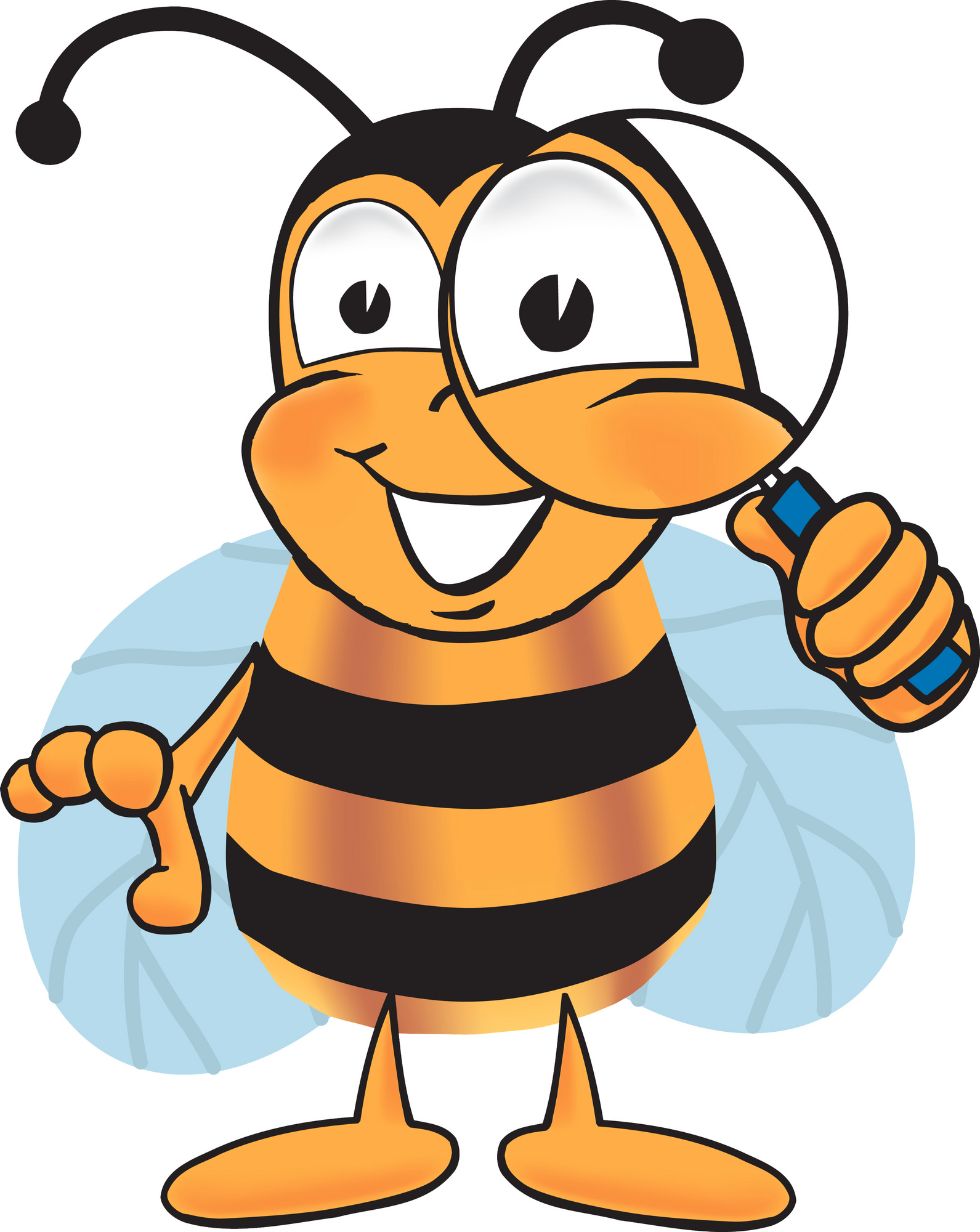 May 15-19 HomeworkMonday-Spelling practice test (keep at home).  Math 10.6.  Symbols of Government paper, due Wed. (use internet, dinner table discussion, what we discussed in class, books on Busy Bees website, whatever you need to finish).Tuesday-Spelling handout.  Math test review pages.  Wednesday-Spelling handout.  Math Chapter 10 test.  Symbols of Government paper due.  "A Right to Vote" handout/reading comprehension, due Friday.Thursday-Math Chapter 11 lesson 1 and 2.  Spelling handout.Friday-Spelling test, "A Right to Vote" handout due.  Reading log due.                            Important DatesMay-2nd and 3rd grade field day-TBAMay 29-Memorial Day-no schoolJune-Second Grade Picnic, June 7 at Cataldi ParkJune 9-Last day of school.  Dismissal at 1:00